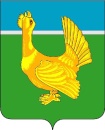 Администрация Верхнекетского районаПОСТАНОВЛЕНИЕОб утверждении порядков предоставления субсидий гражданам, ведущим личное подсобное хозяйство, на возмещение затрат по содержанию коров, гражданам и индивидуальным предпринимателям на возмещение затрат по искусственному осеменению коров (телок)В соответствии со статьей 78 Бюджетного кодекса Российской Федерации, постановлением Правительства Российской Федерации от 06.09.2016 №887  «Об общих требованиях к нормативным правовым актам, муниципальным правовым актам, регулирующим предоставление субсидий юридическим лицам (за исключением субсидий государственным (муниципальным) учреждениям), индивидуальным предпринимателям, а также физическим лицам – производителям товаров, работ, услуг»,  решением Думы Верхнекетского района от 27.12.2018 №66  «О местном бюджете муниципального образования «Верхнекетский район» на 2019 год» и в целях исполнения мероприятий муниципальной программы «Поддержка сельскохозяйственных товаропроизводителей и создание условий для развития сферы заготовки и переработки дикорастущего сырья Верхнекетского района  на 2016-2021 годы», утвержденной постановлением Администрации Верхнекетского района от 07.10.2015 №845,ПОСТАНОВЛЯЮ: 1.Утвердить прилагаемые:1) порядок предоставления субсидий гражданам, ведущим личное подсобное хозяйство, на возмещение затрат по содержанию коров согласно приложению № 1 к настоящему постановлению;	2) порядок предоставления субсидий гражданам и индивидуальным предпринимателям на возмещение затрат по искусственному осеменению коров (телок) согласно приложению № 2 к настоящему постановлению;2. Признать утратившими силу подпункты 1), 2), 3) постановления Администрации Верхнекетского района от 07.05.2018 №472 «Об утверждении порядков предоставления субсидий сельскохозяйственным товаропроизводителям Верхнекетского района и формы заявления на предоставление субсидии».3. Настоящее постановление вступает в силу со дня официального опубликования в информационном вестнике Верхнекетского района «Территория». Разместить постановление на официальном сайте Администрации Верхнекетского района.	4. Контроль за исполнением настоящего постановления возложить на первого заместителя Главы Верхнекетского района по экономике и инвестиционной политике.Глава Верхнекетского района                                                    А.Н. СидихинЕременко Н.А. 2-26-72    Дело-2, УФ-1, Альсевич С.А.– 1, Еременко Н.А. -1, Мамзина Т.В. – 1,  Бел. ветлечебница-1, Колпашевское ветуправление – 1,  поселения - 9Приложение №1 УТВЕРЖДЕН постановлением                                                          Администрации Верхнекетского района                                                          от  «____» _______ 201_ года №_____           Порядок предоставления субсидий гражданам, ведущим личное подсобное хозяйство, на возмещение затрат по содержанию коров1.Общие положенияНастоящий порядок предоставления субсидий гражданам, ведущим личное подсобное хозяйство, на возмещение затрат по содержанию коров (далее – Порядок, субсидия) определяет цели предоставления субсидий, категории граждан, имеющих право на получение субсидий, порядок предоставления субсидии.Субсидии предоставляются гражданам, ведущим личное подсобное хозяйство (далее – граждане, ведущие ЛПХ), с целью возмещения затрат на содержание коров.Субсидии гражданам, ведущим ЛПХ, предоставляются в пределах выделенных на эти цели объемов бюджетных средств местного бюджета Верхнекетского района.Главным распорядителем как получателем бюджетных средств, до которого доведены в установленном порядке лимиты бюджетных обязательств на соответствующий финансовый год, является Администрация Верхнекетского района (далее - Администрация).3. Субсидии предоставляются гражданам, ведущим ЛПХ, содержащим на личном подворье коров, зарегистрированных в похозяйственной книге поселения Верхнекетского района, и входящим в одну из следующих категорий:содержащие двух и более коров; семьи которых относятся к категории «малоимущие семьи»;  семьи которых относятся к категории «многодетные семьи»; имеющие в составе семьи инвалида.                 2.Условия и порядок предоставления субсидий4. Предоставление субсидий осуществляется при соблюдении гражданином, ведущим ЛПХ, по состоянию на первое число месяца, в котором подается заявление о предоставлении субсидии, следующих условий:1) относиться к категории граждан, указанной в пункте 3 настоящего Порядка;2) должна отсутствовать неисполненная обязанность по уплате налогов, сборов, страховых взносов, пеней, штрафов, процентов, подлежащих уплате в соответствии с законодательством Российской Федерации о налогах и сборах;3) должна отсутствовать просроченная задолженность перед местным бюджетом Верхнекетского района по возврату субсидий, предоставленных ему на цели, указанные в пункте 2 настоящего Порядка;4) в текущем году не должен получать средства из бюджета муниципального образования «Верхнекетский район» в соответствии с иными муниципальными нормативными правовыми актами на цели предоставления субсидии, указанные в пункте 2 настоящего Порядка;5) осуществлять ведение личного подсобного хозяйства на территории Верхнекетского района. 5. Для получения субсидии граждане, ведущие ЛПХ, представляют в Администрацию:1) заявление о предоставлении субсидии по форме  согласно приложению №  1 к настоящему порядку;2) справку-расчет причитающихся субсидий по форме согласно приложению № 2 к настоящему Порядку;3) выписку из похозяйственной книги ведения личного подсобного хозяйства, выданную гражданину, ведущему ЛПХ, администрацией городского (сельского) поселения Верхнекетского района на 1-е число месяца, в котором подается заявление о предоставлении субсидии;4) справку из ОГКУ «Центр социальной поддержки населения Верхнекетского района» о том, что семья состоит на учете в ОГКУ «Центр социальной поддержки населения Верхнекетского района» как малоимущая, либо о том, что семья является получателем мер социальной поддержки в ОГКУ «Центр социальной поддержки населения Верхнекетского района», которая запрашивается Администрацией в порядке межведомственного взаимодействия или предоставляется гражданином в Администрацию самостоятельно;5) справку о составе семьи из администрации поселения Верхнекетского района, выданную администрацией поселения Верхнекетского района в месяце, в котором подается заявление о предоставлении субсидии (для категорий «семьи которых относятся к категории «малоимущие семьи», «семьи которых относятся к категории «многодетные семьи», «имеющие в составе семьи инвалида»), которая запрашивается Администрацией в порядке межведомственного взаимодействия или предоставляется гражданином в Администрацию самостоятельно;6) копию справки врачебно-трудовой экспертной комиссии об установлении группы инвалидности (для категории «имеющие в составе семьи инвалида»);7) копии документов, подтверждающих произведенные расходы на приобретение материалов, и (или) выполнение работ (оказание услуг) по содержанию коровы (договоров, актов приема-передачи, актов выполненных работ (оказанных услуг) либо товарных накладных; кассовых и товарных чеков; товарных чеков; квитанций об оплате). Принимаются к субсидированию расходы, произведенные при приобретении кормов, кормовых добавок, лекарственных препаратов для крупного рогатого скота; расходы, произведенные на доставку кормов, на ветеринарное обслуживание крупного рогатого скота (лечебные и профилактические мероприятия). 6. Гражданин, ведущий ЛПХ, по собственной инициативе вправе представить в Администрацию документ об отсутствии неисполненной обязанности по уплате налогов, сборов, страховых взносов, пеней, штрафов, процентов, подлежащих уплате в соответствии с законодательством Российской Федерации о налогах и сборах (на 1 число месяца подачи заявления), а также документ, указанный в подпункте 3 пункта 5 настоящего Порядка.В случае, если гражданином, ведущим ЛПХ, по собственной инициативе не представлены данные документы, Администрация, в течение 5 рабочих дней со дня обращения получателя субсидии в Администрацию, в рамках межведомственного взаимодействия запрашивает эти документы.7. Гражданин, ведущий ЛПХ, несёт ответственность за достоверность представляемых сведений и документов в соответствии с законодательством Российской Федерации.8. Субсидия предоставляется один раз в календарный год на одно хозяйство в размере произведенных расходов на содержание коров, но не более 3000 рублей на одну корову для граждан, ведущих личные подсобные хозяйства на территории Белоярского городского, Клюквинского, Палочкинского, Сайгинского, Ягоднинского сельских поселений и не более 4000 рублей на одну корову для граждан, ведущих личные подсобные хозяйства на территории Степановского, Катайгинского, Макзырского и Орловского сельских поселений. Субсидии предоставляются по затратам, произведенным с 1 ноября предыдущего года по 14 ноября текущего года.9. Для рассмотрения вопроса о предоставлении субсидий гражданин, ведущий ЛПХ (далее-получатель субсидии), лично или посредством почтовой связи представляет в Администрацию заявление с прилагаемыми к нему документами, указанными в  пункте 6 настоящего Порядка, в срок с 15 февраля по 15 ноября текущего года. 10. Администрация регистрирует заявление о предоставлении субсидии (далее - заявление) и прилагаемые к нему документы получателя субсидии в порядке их поступления, в журнале регистрации в течение двух рабочих дней со дня их поступления в Администрацию. 11. В течение пятнадцати рабочих дней с даты регистрации заявления, Администрация осуществляет рассмотрение представленных документов, проводя проверку соблюдения гражданами, ведущими ЛПХ, требований, указанных в пункте 4 настоящего Порядка, соответствия форм представленных документов формам документов, указанным в пункте 5 настоящего Порядка,  достоверность представленных в них сведений.По результатам рассмотрения Администрация принимает решение о предоставлении субсидии путём заключения соглашения о предоставлении субсидии, предусмотренного пунктом  15 настоящего Порядка, или об отказе в её предоставлении путём направления гражданину, ведущему ЛПХ, уведомления об отказе в предоставлении субсидии.12. Основанием для отказа в предоставлении субсидий является:1) несоблюдение гражданином, ведущим ЛПХ, условий её предоставления и требований, установленных в пункте 4 настоящего Порядка;2) несоответствие форм представленных документов требованиям форм документов, указанным в  пункте 5  Порядка, непредставление (представление не в полном объеме) указанных документов;3) недостоверность сведений (информации) в представленных документах, указанных в пункте 5 настоящего Порядка.4) отсутствие лимитов бюджетных обязательств на предоставление субсидий в рамках муниципальной программы «Поддержка сельскохозяйственных товаропроизводителей и создание условий для развития сферы заготовки и переработки дикорастущего сырья Верхнекетского района на 2016-2021 годы»  на цели, указанные в пункте 2 настоящего Порядка.13. Решение Администрации об отказе в предоставлении субсидии направляется гражданину, ведущему ЛПХ, в виде уведомления, указанного в пункте 11 настоящего Порядка, посредством почтовой связи в течение пяти рабочих дней после регистрации уведомления, и может быть обжаловано получателем субсидии в досудебном и/или судебном порядке, установленном законодательством Российской Федерации.14. Предоставление субсидий Администрацией осуществляется в пределах доведенных лимитов бюджетных обязательств на дату подачи заявления.15. Предоставление субсидии осуществляется на основании соглашения о предоставлении субсидии по форме, согласно приложению № 3 к настоящему порядку (далее - соглашение), заключаемого между Администрацией и гражданином, ведущим ЛПХ.16. В случае принятия решения о предоставлении субсидии, Администрация заключает соглашение, предусмотренное пунктом 15 настоящего Порядка,  и не позднее девятого рабочего дня после заключения соглашения, осуществляет перечисление субсидии гражданину, ведущему ЛПХ, на указанный им в соглашении счет, открытый получателем субсидии в учреждениях Центрального банка Российской Федерации или кредитных организациях.3. Требования к отчетности17. Показателем результативности для получателя субсидии является: сохранение поголовья коров на 31 декабря года получения субсидии по отношению к поголовью коров на 1-е число месяца, в котором подавалось заявление о предоставлении субсидии. Администрация конкретные количественные показатели результативности устанавливает в соглашении, предусмотренном пунктом 15 настоящего Порядка.18. Гражданин, ведущий ЛПХ, - получатель субсидии - представляет в Администрацию отчетность о достижении показателей результативности в сроки и по форме, определенные в соглашении.4. Требования об осуществлении контроля за соблюдением условий, целей и порядка предоставления субсидий и ответственности за их нарушение19. Соблюдение условий, целей и порядка предоставления субсидии получателем субсидии подлежит обязательной проверке главным распорядителем бюджетных средств - Администрацией, а также должностным лицом Администрации, которое уполномочено на проведение внутреннего муниципального финансового контроля (далее - должностное лицо Администрации), в пределах имеющихся полномочий и в порядке, установленном законодательством Российской Федерации и муниципальными правовыми актами муниципального образования «Верхнекетский район», о чем указывается в соглашении о предоставлении субсидии.20. В случае нарушения условий предоставления субсидии, установленных настоящим Порядком, либо условий, предусмотренных соглашением о её предоставлении, выявленных по фактам проверок, проведённых главным распорядителем бюджетных средств - Администрацией, должностным лицом Администрации, получатель субсидии обязан её вернуть в местный бюджет Верхнекетского района в порядке и сроки, предусмотренные пунктами 21, 22 настоящего порядка.21. Администрацией либо должностным лицом Администрации направляется получателю субсидии письменное мотивированное уведомление с требованием о возврате субсидии (далее - уведомление).В случае недостижения показателей результативности, установленных пунктом 6 настоящего Порядка, в уведомлении приводится расчёт объема субсидии, подлежащей возврату в местный бюджет по следующей формуле: V возврата = (V субсидии  / k  х  (k-m),где V возврата – объем средств, подлежащих возврату в местный бюджет Верхнекетского  района; V субсидии – размер субсидии, предоставленной получателю субсидии в отчетном финансовом году;k – показатель результативности, запланированный в соглашении;m – фактически достигнутый уровень показателя результативности, запланированного в соглашении.22. Уведомление должно быть направлено в течение десяти рабочих дней со дня установления нарушения. Получатель субсидии обязан возвратить субсидию в местный бюджет Верхнекетского района в течение тридцати рабочих дней со дня получения от Администрации либо должностного лица Администрации данного письменного мотивированного уведомления по платежным реквизитам, указанным в уведомлении, или направляет в адрес Администрации ответ с мотивированным отказом от возврата субсидии. При отказе получателя субсидии от её возврата, она подлежит взысканию в порядке, установленном законодательством Российской Федерации.Приложение № 1 к порядку  предоставления субсидий гражданам, ведущим личное подсобное хозяйство, на возмещение затрат по содержанию  коровФорма Регистрационный №_________ от _______________ 201_  (заполняется работником  Администрации Верхнекетского района)В Администрацию Верхнекетского районаТомской области от _________________________ (Ф.И.О.полностью)Заявление на предоставление субсидии Прошу предоставить субсидию в соответствии с постановлением Администрации Верхнекетского района от «____»  __________ 20__ №____   «Об утверждении порядков предоставления субсидий на поддержку сельскохозяйственных товаропроизводителей Верхнекетского района и форм документов» на возмещение затрат по содержанию коровНастоящим подтверждаю достоверность сведений и документов, прилагаемых к заявлению.Даю согласие на обработку содержащихся в настоящем заявлении персональных данных, то есть их сбор, систематизацию, накопление, хранение, уточнение (обновление, изменение), использование, распространение, в том числе и передачу, обезличивание, блокирование, уничтожение. Согласие на обработку персональных данных, содержащихся в настоящем заявлении, действует до даты подачи заявления об отзыве настоящего согласия. Приложение:    _____________________/ Ф.И.О. _______________________              подпись                                                                                                                                                                    «____»___________ 20___г      Приложение № 2 к порядку  предоставления субсидий гражданам, ведущим личное подсобное хозяйство, на возмещение затрат по содержанию  коровСправка-расчет причитающихся субсидий_________________________________________________________________ (наименование получателя субсидий, ФИО полностью)                                    за _______________ 20___ г.Направление: на возмещение затрат по содержанию коровПочтовый адрес получателя субсидий _________________________________ __________________________________________________________________Категория для субсидирования _______________________________________Владелец личного подсобного хозяйства _____________________ / ______________________                                                                    подпись/ ФИО                      Приложение № 3 к порядку  предоставления субсидий гражданам, ведущим личное подсобное хозяйство, на возмещение затрат по содержанию  коровФормаСоглашение о предоставлении субсидии из бюджета муниципального образования «Верхнекетский район» на возмещение затрат, связанных с производством (реализацией) товаров, выполнением работ, оказанием услугр.п. Белый Яр «____» ______________ 2018 г.Администрация Верхнекетского района, которой в соответствии с решением Думы Верхнекетского района от 25.12.2018 №_____ «О местном бюджете муниципального образования «Верхнекетский район» на 2019 год» как получателю средств бюджета муниципального образования «Верхнекетский район» доведены лимиты бюджетных обязательств на предоставление субсидии в соответствии со статьей 78 Бюджетного кодекса Российской Федерации на предоставление субсидий юридическим лицам (за исключением муниципальных учреждений), индивидуальным предпринимателям, физическим лицам - производителям товаров, работ, услуг, именуемый в дальнейшем «Главный распорядитель средств местного бюджета», в лице __________________, действующего на основании _____________, и ___________________________, именуемый (ая) в дальнейшем «Получатель», с другой стороны, далее именуемые «Стороны», в соответствии с постановлением Администрации Верхнекетского района от ____________ №______ «Об утверждении порядков предоставления субсидий сельскохозяйственным товаропроизводителям Верхнекетского района и форм документов (далее – Порядок предоставления субсидии), заключили настоящее соглашение (далее - Соглашение) о нижеследующем.1. Предмет Соглашения1.1. Предметом настоящего Соглашения является предоставление из бюджета муниципального образования «Верхнекетский район» в 2018 году Получателю субсидии на возмещение затрат по содержанию коров (далее - Субсидия) по кодам классификации расходов бюджетов Российской Федерации: код главного распорядителя средств местного бюджета 902, раздел 0400, подраздел 0405, целевая статья 7950500020, вид расходов 811.1.2. Субсидия предоставляется Главным распорядителем в пределах объемов бюджетных ассигнований, предусмотренных в соответствии со сводной бюджетной росписью бюджета муниципального образования «Верхнекетский район» на 2018 год в пределах лимитов бюджетных обязательств на предоставление субсидий, утвержденных в установленном порядке Главному распорядителю средств местного бюджета.2. Размер субсидии2.1. Размер Субсидии, предоставляемой из бюджета муниципального образования «Верхнекетский район», в соответствии с настоящим Соглашением, составляет в 2018 году сумму, указанную Получателем в справке-расчете, которая составляется в соответствии с Порядком предоставления субсидии.3. Условия предоставления субсидии3.1 Субсидия предоставляется при выполнении следующих условий по состоянию на первое число месяца, в котором подается заявление о предоставлении субсидии:1) относиться к категории граждан в соответствии с Порядком предоставления субсидий;2) должна отсутствовать неисполненная обязанность по уплате налогов, сборов, страховых взносов, пеней, штрафов, процентов, подлежащих уплате в соответствии с законодательством Российской Федерации о налогах и сборах;3) должна отсутствовать просроченная задолженность перед местным бюджетом Верхнекетского района по возврату субсидий, предоставленных ему на цели, указанные в пункте 2 настоящего Порядка;4) в текущем году не должен получать средства из бюджета муниципального образования «Верхнекетский район» в соответствии с иными муниципальными нормативными правовыми актами на цели предоставления субсидии, указанные в пункте 2 настоящего Порядка;5) осуществлять ведение личного подсобного хозяйства на территории Верхнекетского района.3.2. Субсидии предоставляются гражданам, ведущим личное подсобное хозяйство, с целью возмещения затрат на содержание коров. Принимаются к субсидированию расходы, произведенные при приобретении кормов, кормовых добавок, лекарственных препаратов для крупного рогатого скота; расходы, произведенные на доставку кормов, на ветеринарное обслуживание крупного рогатого скота (лечебные и профилактические мероприятия)3.3. Предоставление Получателем документов, подтверждающих фактически произведенные затраты (недополученные доходы) в соответствии с Порядком предоставления субсидии.3.4. Согласие Получателя и лиц, являющихся поставщиками (подрядчиками, исполнителями) по договорам (соглашениям), заключенным в целях исполнения обязательств по настоящему Соглашению о предоставлении субсидий (за исключением муниципальных унитарных предприятий, хозяйственных товариществ и обществ с участием публично-правовых образований в их уставных (складочных) капиталах, а также коммерческих организаций с участием таких товариществ и обществ в их уставных (складочных) капиталах) на осуществление проверки главным распорядителем бюджетных средств - Администрацией, а также должностным лицом Администрации, которое уполномочено на проведение внутреннего муниципального финансового контроля (далее - должностное лицо Администрации), в пределах имеющихся полномочий и в порядке, установленном законодательством Российской Федерации и муниципальными правовыми актами муниципального образования «Верхнекетский район».4. Порядок перечисления субсидии4.1. Перечисление Субсидии осуществляется в установленном порядке на счет, указанный в пункте 9 настоящего Соглашения.4.2. Срок (периодичность) перечисления Субсидии: не позднее девяти рабочих дней со дня заключения настоящего Соглашения.5. Права и обязанности Сторон5.1. Главный распорядитель средств местного бюджета обязуется:5.1.1. Рассмотреть в порядке и в сроки, установленные Порядком предоставления субсидии, представленные Получателем документы.5.1.2. Обеспечить предоставление Субсидии Получателю в порядке и при соблюдении Получателем условий предоставления Субсидии, установленных Порядком предоставления субсидии и настоящим Соглашением.5.1.3. Осуществлять контроль за соблюдением Получателем условий, целей и порядка предоставления Субсидии.5.1.4. В случае если Получателем допущены нарушения условий предоставления Субсидии, нецелевое использование Субсидии, направлять Получателю уведомление с требованием о возврате средств Субсидии в местный бюджет в течение тридцати рабочих дней со дня получения от Главного распорядителя средств местного бюджета данного письменного мотивированного уведомления.5.2. Главный распорядитель средств местного бюджета вправе запрашивать у Получателя документы и материалы, необходимые для осуществления контроля за соблюдением условий предоставления Субсидии.5.3. Получатель обязуется:5.3.1. Обеспечить выполнение условий предоставления Субсидии, установленных настоящим Соглашением, в том числе:предоставить Главному распорядителю средств местного бюджета документы, необходимые для предоставления Субсидии, определенные Порядком предоставления Субсидии;направить средства Субсидии на возмещение затрат, определенных в соответствии с пунктом 3.2 настоящего Соглашения;5.3.2. Обеспечить исполнение в срок 30 рабочих дней требований Главного распорядителя средств местного бюджета, указанный в п. 5.1.4 настоящего Соглашения.5.4. Получатель вправе обращаться к Главному распорядителю средств местного бюджета за разъяснениями в связи с исполнением настоящего Соглашения.6. Показатели результативности6.1. Показателем результативности для получателя субсидии является: сохранение поголовья коров на 31 декабря года получения субсидии по отношению к поголовью коров на 1-е число месяца, в котором подавалось заявление о предоставлении субсидии. Конкретные количественные показатели результативности устанавливаются в соглашении при подписании согласно приложению №1 к настоящему Соглашению.   6.2. Срок предоставления отчета по субсидии - 15 февраля года, следующего за годом получения субсидии. Отчет предоставляется по форме согласно приложению №2 к настоящему Соглашению в Администрацию Верхнекетского района.7. Ответственность Сторон7.1. В случае неисполнения или ненадлежащего исполнения своих обязательств по настоящему Соглашению, Стороны несут ответственность в соответствии с законодательством Российской Федерации.7.2. В случае недостижения показателей результативности, установленных пунктом 6 настоящего Соглашения, Администрацией либо должностным лицом Администрации направляется получателю субсидии письменное мотивированное уведомление с требованием о возврате субсидии (далее-уведомление). В уведомлении приводится расчёт объема субсидии, подлежащей возврату в местный бюджет по следующей формуле: V возврата = (V субсидии  / k  х  (k-m),где V возврата – объем средств, подлежащих возврату в местный бюджет Верхнекетского  района; V субсидии – размер субсидии, предоставленной получателю субсидии в отчетном финансовом году;k – показатель результативности, запланированный в Приложении к соглашению;m – фактически достигнутый уровень показателя результативности, запланированного в соглашении.Уведомление должно быть направлено в течение десяти рабочих дней со дня установления нарушения. Получатель субсидии обязан возвратить субсидию в местный бюджет Верхнекетского района в течение тридцати рабочих дней со дня получения от Администрации либо должностного лица Администрации  данного письменного мотивированного уведомления по платежным реквизитам, указанным в уведомлении, или направляет в адрес Администрации ответ с мотивированным отказом от возврата субсидии. При отказе получателя субсидии от её возврата, она подлежит взысканию в порядке, установленном законодательством Российской Федерации8. Заключительные положения8.1. Разногласия, возникающие между Сторонами в связи с исполнением настоящего Соглашения, урегулируются путем проведения переговоров. При недостижении согласия споры между Сторонами решаются в судебном порядке, установленном законодательством Российской Федерации.8.2. Соглашение вступает в силу со дня его заключения Сторонами и действует до исполнения Сторонами своих обязательств.8.3. Изменение настоящего Соглашения осуществляется по инициативе Сторон в письменной форме в виде дополнительного соглашения к настоящему Соглашению, которое является его неотъемлемой частью, и вступает в действие со дня его подписания Сторонами.8.4. Расторжение настоящего Соглашения возможно при взаимном согласии Сторон.8.4.1. Расторжение настоящего Соглашения в одностороннем порядке возможно по требованию Главного распорядителя средств местного бюджета в случае нарушения условий предоставления Субсидии, нецелевого использования Субсидии.8.5. Настоящее Соглашение заключено Сторонами в двух экземплярах, имеющих равную юридическую силу, по одному для каждой из Сторон.9. Платежные реквизиты Сторон10. Подписи Сторон  Приложение № 2 УТВЕРЖДЕНпостановлением                                                         Администрации Верхнекетского районаот  «____» ______ 201__ года №_____Порядок предоставления субсидий гражданам и индивидуальным предпринимателям (главам крестьянских(фермерских) хозяйств) на возмещение затрат по искусственному осеменению коров (телок)1.Общие положенияНастоящий порядок предоставления субсидий гражданам и индивидуальным предпринимателям - главам крестьянских (фермерских) хозяйств на возмещение затрат по искусственному осеменению коров (телок)  (далее – Порядок, субсидия) определяет цели предоставления субсидий, категории  граждан и  индивидуальных предпринимателей (глав крестьянских (фермерских) хозяйств), имеющих право на получение субсидий (далее – граждане, получатели субсидий), порядок  предоставления субсидий.2. Субсидии предоставляются гражданам и индивидуальным предпринимателям (главам крестьянских (фермерских) хозяйств) в целях возмещения затрат по искусственному осеменению коров (телок). Субсидии гражданам и индивидуальным предпринимателям (главам крестьянских (фермерских) хозяйств) предоставляются в пределах выделенных на эти цели объемов бюджетных средств местного бюджета Верхнекетского района.	Главным распорядителем как получателем бюджетных средств, до которого доведены в установленном порядке лимиты бюджетных обязательств на соответствующий финансовый год, является Администрация Верхнекетского района (далее - Администрация)3. Субсидии предоставляются гражданам и индивидуальным предпринимателям (главам крестьянских (фермерских) хозяйств), входящим в одну из следующих категорий: 1) граждане - владельцы личных подсобных хозяйств (далее – граждане, ведущие ЛПХ), зарегистрированные в похозяйственных книгах городского, сельских поселений Верхнекетского района;2) индивидуальные предприниматели - главы крестьянских (фермерских) хозяйств (далее – Глава КФХ), занимающиеся разведением крупного рогатого скота на территории Верхнекетского района.                   2.Условия и порядок предоставления субсидий4. Предоставление субсидий осуществляется при соблюдении гражданином, ведущим ЛПХ, или Главой КФХ, по состоянию на первое число месяца, в котором подается заявление о предоставлении субсидии, следующих условий:1)  относиться к категории граждан, указанной в пункте 3 настоящего Порядка;2) должна отсутствовать неисполненная обязанность по уплате налогов, сборов, страховых взносов, пеней, штрафов, процентов, подлежащих уплате в соответствии с законодательством Российской Федерации о налогах и сборах; 3) должна отсутствовать просроченная задолженность перед бюджетом муниципального образования «Верхнекетский район» по возврату субсидий, предоставленных ему на цели, указанные в пункте 2 настоящего Порядка;4) в текущем году не должен получать средства из бюджета муниципального образования «Верхнекетский район» в соответствии с иными нормативными правовыми актами на цели предоставления субсидии, указанные в пункте 2 настоящего Порядка; 5) Глава КФХ не должен прекратить деятельность в качестве индивидуального предпринимателя;6) Глава КФХ должен состоять на учете в налоговом органе на территории Томской области;7) осуществлять деятельность на территории Верхнекетского района.5. Для получения субсидий гражданин, ведущий ЛПХ, или Глава КФХ  представляют в Администрацию следующие документы:1) заявление о предоставлении субсидии по форме, утвержденной постановлением Администрации Верхнекетского района  согласно приложению №  1 к настоящему порядку; 2) справку-расчет причитающихся субсидий по форме согласно приложению  № 2 к настоящему Порядку;3) выписку из похозяйственной книги ведения ЛПХ, выданную гражданину,  ведущему ЛПХ, администрацией городского (сельского) поселения Верхнекетского района на 1-е число месяца, в котором подается заявление о предоставлении субсидии, которая запрашивается Администрацией в порядке межведомственного взаимодействия или предоставляется гражданином в Администрацию самостоятельно (для владельцев личных подсобных хозяйств);4) копию отчета по форме N 3-фермер "Сведения о производстве продукции животноводства и поголовье скота", предоставляемого в органы государственной статистики, за год, предшествующий году обращения за субсидией (для Глав КФХ); 5)  копии квитанций на оплату услуги по искусственному осеменению коров (телок).6. Гражданин, ведущий ЛПХ, или Глава КФХ по собственной инициативе вправе представить в Администрацию документ об отсутствии неисполненной обязанности по уплате налогов, сборов, страховых взносов, пеней, штрафов, процентов, подлежащих уплате в соответствии с законодательством Российской Федерации о налогах и сборах, выданный налоговым органом не ранее чем за один месяц до дня подачи заявления о предоставлении субсидии, а также документ, указанный в подпункте 3 пункта 5.В случае, если гражданином, ведущим ЛПХ, или Главой КФХ по собственной инициативе не представлены данные документы, Администрация, в течение 5 рабочих дней со дня обращения получателя субсидии в Администрацию, в рамках межведомственного взаимодействия запрашивает эти документы.7. Гражданин, ведущий ЛПХ, или Глава КФХ несут ответственность за достоверность представляемых сведений и документов в соответствии с законодательством Российской Федерации. 8. Субсидия на каждую корову (телку) предоставляется не чаще одного раза в год в размере не более 2500 рублей за голову. Субсидии предоставляются по расходам, произведенным с 01 декабря предшествующего года по 30 ноября текущего года.9. Для рассмотрения вопроса о предоставлении субсидий гражданин, ведущий ЛПХ, или Глава КФХ (далее - получатель субсидии)  представляют в Администрацию лично или посредством почтовой связи, не позднее 5 декабря текущего года, заявление и документы, указанные в пункте 5 настоящего Порядка. 10. Администрация регистрирует заявление о предоставлении субсидии (далее - заявление) и прилагаемые к нему документы получателя субсидии в порядке их поступления в журнале регистрации в течение двух дней со дня их поступления в Администрацию.11. В течение пятнадцати рабочих дней с даты регистрации заявления, Администрация осуществляет рассмотрение представленных документов,  проводя проверку соблюдения гражданином, ведущими ЛПХ, или Главой КФХ требований, указанных в пункте 4 настоящего Порядка, соответствия форм представленных документов формам документов, указанным в пункте 5 настоящего Порядка,  достоверность представленных в них сведений.По результатам рассмотрения Администрация принимает решение о предоставлении субсидии путём заключения соглашения о предоставлении субсидии, предусмотренного пунктом 15 настоящего Порядка, или об отказе в её предоставлении путём направления гражданину, ведущему ЛПХ, или Главе КФХ уведомления об отказе в предоставлении субсидии.12. Основанием для отказа в предоставлении субсидий является:1) несоблюдение получателем субсидии условий её предоставления, установленных в пункте 4 настоящего Порядка;2) несоответствие форм представленных документов требованиям форм документов, указанным в  пункте 5 настоящего Порядка;3) недостоверность сведений (информации) в представленных документах, указанных в пункте 5 настоящего Порядка;4) отсутствие лимитов бюджетных обязательств на предоставление субсидий в рамках муниципальной программы «Поддержка сельскохозяйственных товаропроизводителей и создание условий для развития сферы заготовки и переработки дикорастущего сырья Верхнекетского района на 2016-2021 годы»  на цели, указанные в пункте 2 настоящего Порядка.13. Решение Администрации об отказе в предоставлении субсидии может быть обжаловано получателем субсидии в досудебном и/или судебном порядке, установленном законодательством Российской Федерации. 14. Предоставление субсидий Администрацией осуществляется в пределах доведенных лимитов бюджетных обязательств на дату подачи заявления. 15. Предоставление субсидии осуществляется на основании соглашения о предоставлении субсидии по форме, согласно приложению № 3 к настоящему порядку (далее - соглашение), заключаемого между Администрацией и получателем субсидии.  16. В случае принятия решения о предоставлении субсидии, Администрация заключает соглашение, предусмотренное пунктом 15 настоящего Порядка. Не позднее девятого рабочего дня со дня заключения соглашения, Администрация осуществляет перечисление субсидии получателю субсидий на указанный им в соглашении счет, открытый получателю субсидий в учреждениях Центрального банка Российской Федерации или кредитных организациях.3. Требования к отчетности17. Показателем результативности для получателя субсидии является: сохранение поголовья коров на 31 декабря года получения субсидии по отношению к поголовью коров на 1-е число месяца, в котором подавалось заявление о предоставлении субсидии. Администрация конкретные количественные показатели результативности устанавливает в соглашении, предусмотренном пунктом 15 настоящего Порядка.18. Гражданин, ведущий ЛПХ, - получатель субсидии - представляет в Администрацию отчетность о достижении показателей результативности в сроки и по форме, определенные в соглашении. 4. Требования об осуществлении контроля за соблюдением условий, целей и порядка предоставления субсидий и ответственности за их нарушение19. Соблюдение условий, целей и порядка предоставления субсидии получателем субсидии подлежит обязательной проверке главным распорядителем бюджетных средств - Администрацией, а также должностным лицом Администрации, которое уполномочено на проведение внутреннего муниципального финансового контроля (далее - должностное лицо Администрации), в пределах имеющихся полномочий и в порядке, установленном законодательством Российской Федерации и муниципальными правовыми актами муниципального образования «Верхнекетский район», о чем указывается в соглашении о предоставлении субсидии.20. В случае нарушения условий предоставления субсидии, установленных настоящим Порядком, либо условий, предусмотренных соглашением о её предоставлении, выявленных по фактам проверок, проведённых главным распорядителем бюджетных средств – Администрацией или должностным лицом Администрации, получатель субсидии обязан её вернуть в местный бюджет Верхнекетского района в порядке и сроки, предусмотренные пунктами 21, 22 настоящего порядка. 21 Администрацией либо должностным лицом Администрации направляется получателю субсидии письменное мотивированное уведомление с требованием о возврате субсидии (далее - уведомление).В случае недостижения показателей результативности, установленных пунктом 6 настоящего Порядка, в уведомлении приводится расчёт объема субсидии, подлежащей возврату в местный бюджет по следующей формуле: V возврата = (V субсидии  / k  х  (k-m),где V возврата – объем средств, подлежащих возврату в местный бюджет Верхнекетского  района; V субсидии – размер субсидии, предоставленной получателю субсидии в отчетном финансовом году;k – показатель результативности, запланированный в соглашении;m – фактически достигнутый уровень показателя результативности, запланированного в соглашении.22. Уведомление должно быть направлено в течение десяти рабочих дней со дня установления нарушения. Получатель субсидии обязан возвратить субсидию в местный бюджет Верхнекетского района в течение тридцати рабочих дней со дня получения от Администрации либо должностного лица Администрации данного письменного мотивированного уведомления по платежным реквизитам, указанным в уведомлении, или направляет в адрес Администрации ответ с мотивированным отказом от возврата субсидии. При отказе получателя субсидии от её возврата, она подлежит взысканию в порядке, установленном законодательством Российской Федерации.Приложение №1  к порядку предоставления субсидий гражданам и индивидуальным предпринимателям на возмещение затрат по искусственному осеменению коров (телок)Форма Регистрационный №_________ от _______________ 201_  (заполняется работником  Администрации Верхнекетского района)В Администрацию Верхнекетского районаТомской области от _________________________ (Ф.И.О.полностью)Заявление на предоставление субсидии Прошу предоставить субсидию в соответствии с постановлением Администрации Верхнекетского района от «____»  __________ 20__ №____   «Об утверждении порядков предоставления субсидий на поддержку сельскохозяйственных товаропроизводителей Верхнекетского района и форм документов» на возмещение затрат по искусственному осеменению коров (телок)Настоящим подтверждаю достоверность сведений и документов, прилагаемых к заявлению.Даю согласие на обработку содержащихся в настоящем заявлении персональных данных, то есть их сбор, систематизацию, накопление, хранение, уточнение (обновление, изменение), использование, распространение, в том числе и передачу, обезличивание, блокирование, уничтожение. Согласие на обработку персональных данных, содержащихся в настоящем заявлении, действует до даты подачи заявления об отзыве настоящего согласия. Приложение:    _____________________/ Ф.И.О. _______________________              подпись                                                                                                                                                                    «____»___________ 20___г      Приложение №2  к порядку предоставления субсидий гражданам и индивидуальным предпринимателям на возмещение затрат по искусственному осеменению коров (телок)Справка-расчет причитающихся субсидий_________________________________________________________________ (наименование получателя субсидий, ФИО полностью)                                    за _______________ 20___ г.Направление: на возмещение затрат по искусственному  осеменению коров (телок)ИНН получателя субсидии ________________________________Почтовый адрес получателя субсидии _________________________________ __________________________________________________________________Категория для субсидирования _______________________________________Гражданин    _____________________ / ______________________                                                                подпись/ ФИО                      Приложение № 3  к порядку предоставления субсидий гражданам и индивидуальным предпринимателям на возмещение затрат по искусственному осеменению коров (телок)ФормаСоглашение о предоставлении субсидии из бюджета муниципального образования «Верхнекетский район» на возмещение затрат, связанных с производством (реализацией) товаров, выполнением работ, оказанием услугр.п. Белый Яр «____» ______________ 2018 г.Администрация Верхнекетского района, которой в соответствии с решением Думы Верхнекетского района от 25.12.2018 №_____ «О местном бюджете муниципального образования «Верхнекетский район» на 2019 год» как получателю средств бюджета муниципального образования «Верхнекетский район» доведены лимиты бюджетных обязательств на предоставление субсидии в соответствии со статьей 78 Бюджетного кодекса Российской Федерации на предоставление субсидий юридическим лицам (за исключением муниципальных учреждений), индивидуальным предпринимателям, физическим лицам - производителям товаров, работ, услуг, именуемый в дальнейшем «Главный распорядитель средств местного бюджета», в лице __________________, действующего на основании _____________, и ___________________________, именуемый (ая) в дальнейшем «Получатель», с другой стороны, далее именуемые «Стороны», в соответствии с постановлением Администрации Верхнекетского района от ____________ №______ «Об утверждении порядков предоставления субсидий сельскохозяйственным товаропроизводителям Верхнекетского района и форм документов (далее – Порядок предоставления субсидии), заключили настоящее соглашение (далее - Соглашение) о нижеследующем.1. Предмет Соглашения1.1. Предметом настоящего Соглашения является предоставление из бюджета муниципального образования «Верхнекетский район» в 2018 году Получателю субсидии по направлению  на возмещение затрат по искусственному осеменению коров (телок) (далее - Субсидия) по кодам классификации расходов бюджетов Российской Федерации: код главного распорядителя средств местного бюджета 902, раздел 0400, подраздел 0405, целевая статья 7950500040, вид расходов 811.1.2. Субсидия предоставляется Главным распорядителем в пределах объемов бюджетных ассигнований, предусмотренных в соответствии со сводной бюджетной росписью бюджета муниципального образования «Верхнекетский район» на 2018 год в пределах лимитов бюджетных обязательств на предоставление субсидий, утвержденных в установленном порядке Главному распорядителю средств местного бюджета.2. Размер субсидии2.1. Размер Субсидии, предоставляемой из бюджета муниципального образования «Верхнекетский район», в соответствии с настоящим Соглашением, составляет в 2018 году сумму, указанную Получателем в справке-расчете, которая составляется в соответствии с Порядком предоставления субсидии.3. Условия предоставления субсидии3.1 Предоставление субсидий осуществляется при соблюдении гражданином (далее – гражданин, ведущий ЛПХ), или  индивидуальным предпринимателем (главой крестьянского (фермерского) хозяйства) (далее – Глава КФХ), по состоянию на первое число месяца, в котором подается заявление о предоставлении субсидии, следующих условий:1)  относиться к категории граждан в соответствии с Порядком предоставления субсидии;2) должна отсутствовать неисполненная обязанность по уплате налогов, сборов, страховых взносов, пеней, штрафов, процентов, подлежащих уплате в соответствии с законодательством Российской Федерации о налогах и сборах; 3) должна отсутствовать просроченная задолженность перед бюджетом муниципального образования «Верхнекетский район» по возврату субсидий, предоставленных ему на цели, указанные в пункте 2 настоящего Порядка;4) в текущем году не должен получать средства из бюджета муниципального образования «Верхнекетский район» в соответствии с иными нормативными правовыми актами на цели предоставления субсидии, указанные в пункте 2 настоящего Порядка; 5) Глава КФХ не должен прекратить деятельность в качестве индивидуального предпринимателя;6) Глава КФХ должен состоять на учете в налоговом органе на территории Томской области;7) осуществлять деятельность на территории Верхнекетского района.3.2. Субсидии предоставляются гражданам, ведущим ЛПХ и Главам КФХ в целях возмещения затрат по искусственному осеменению коров (телок).3.3. Предоставление Получателем документов, подтверждающих фактически произведенные затраты (недополученные доходы) в соответствии с Порядком предоставления субсидии.3.4. Согласие Получателя и лиц, являющихся поставщиками (подрядчиками, исполнителями) по договорам (соглашениям), заключенным в целях исполнения обязательств по настоящему Соглашению о предоставлении субсидий (за исключением муниципальных унитарных предприятий, хозяйственных товариществ и обществ с участием публично-правовых образований в их уставных (складочных) капиталах, а также коммерческих организаций с участием таких товариществ и обществ в их уставных (складочных) капиталах) на осуществление проверки главным распорядителем бюджетных средств - Администрацией, а также должностным лицом Администрации, которое уполномочено на проведение внутреннего муниципального финансового контроля (далее - должностное лицо Администрации), в пределах имеющихся полномочий и в порядке, установленном законодательством Российской Федерации и муниципальными правовыми актами муниципального образования «Верхнекетский район».4. Порядок перечисления субсидии4.1. Перечисление Субсидии осуществляется в установленном порядке на счет, указанный в пункте 9 настоящего Соглашения.4.2. Срок (периодичность) перечисления Субсидии: не позднее девяти рабочих дней со дня заключения настоящего Соглашения.5. Права и обязанности Сторон5.1. Главный распорядитель средств местного бюджета обязуется:5.1.1. Рассмотреть в порядке и в сроки, установленные Порядком предоставления субсидии, представленные Получателем документы.5.1.2. Обеспечить предоставление Субсидии Получателю в порядке и при соблюдении Получателем условий предоставления Субсидии, установленных Порядком предоставления субсидии и настоящим Соглашением.5.1.3. Осуществлять контроль за соблюдением Получателем условий, целей и порядка предоставления Субсидии.5.1.4. В случае если Получателем допущены нарушения условий предоставления Субсидии, нецелевое использование Субсидии, направлять Получателю уведомление с требованием о возврате средств Субсидии в местный бюджет в течение тридцати рабочих дней со дня получения от Главного распорядителя средств местного бюджета данного письменного мотивированного уведомления.5.2. Главный распорядитель средств местного бюджета вправе запрашивать у Получателя документы и материалы, необходимые для осуществления контроля за соблюдением условий предоставления Субсидии.5.3. Получатель обязуется:5.3.1. Обеспечить выполнение условий предоставления Субсидии, установленных настоящим Соглашением, в том числе:предоставить Главному распорядителю средств местного бюджета документы, необходимые для предоставления Субсидии, определенные Порядком предоставления Субсидии;направить средства Субсидии на возмещение затрат, определенных в соответствии с пунктом 3.2 настоящего Соглашения;5.3.2. Обеспечить исполнение в срок 30 рабочих дней требований Главного распорядителя средств местного бюджета, указанный в п. 5.1.4 настоящего Соглашения.5.4. Получатель вправе обращаться к Главному распорядителю средств местного бюджета за разъяснениями в связи с исполнением настоящего Соглашения.6. Показатели результативности6.1. Показателем результативности для получателя субсидии является: сохранение поголовья коров на 31 декабря года получения субсидии по отношению к поголовью коров на 1-е число месяца, в котором подавалось заявление о предоставлении субсидии. Конкретные количественные показатели результативности устанавливаются в соглашении при подписании согласно приложению №1 к настоящему Соглашению.   6.2. Срок предоставления отчета по субсидии - 15 февраля года, следующего за годом получения субсидии. Отчет предоставляется по форме согласно приложению №2 к настоящему Соглашению в Администрацию Верхнекетского района.7. Ответственность Сторон7.1. В случае неисполнения или ненадлежащего исполнения своих обязательств по настоящему Соглашению, Стороны несут ответственность в соответствии с законодательством Российской Федерации.7.2. В случае недостижения показателей результативности, установленных пунктом 6 настоящего Соглашения, Администрацией либо должностным лицом Администрации направляется получателю субсидии письменное мотивированное уведомление с требованием о возврате субсидии (далее-уведомление). В уведомлении приводится расчёт объема субсидии, подлежащей возврату в местный бюджет по следующей формуле: V возврата = (V субсидии  / k  х  (k-m),где V возврата – объем средств, подлежащих возврату в местный бюджет Верхнекетского  района; V субсидии – размер субсидии, предоставленной получателю субсидии в отчетном финансовом году;k – показатель результативности, запланированный в Приложении к соглашению;m – фактически достигнутый уровень показателя результативности, запланированного в соглашении.Уведомление должно быть направлено в течение десяти рабочих дней со дня установления нарушения. Получатель субсидии обязан возвратить субсидию в местный бюджет Верхнекетского района в течение тридцати рабочих дней со дня получения от Администрации либо должностного лица Администрации  данного письменного мотивированного уведомления по платежным реквизитам, указанным в уведомлении, или направляет в адрес Администрации ответ с мотивированным отказом от возврата субсидии. При отказе получателя субсидии от её возврата, она подлежит взысканию в порядке, установленном законодательством Российской Федерации8. Заключительные положения8.1. Разногласия, возникающие между Сторонами в связи с исполнением настоящего Соглашения, урегулируются путем проведения переговоров. При недостижении согласия споры между Сторонами решаются в судебном порядке, установленном законодательством Российской Федерации.8.2. Соглашение вступает в силу со дня его заключения Сторонами и действует до исполнения Сторонами своих обязательств.8.3. Изменение настоящего Соглашения осуществляется по инициативе Сторон в письменной форме в виде дополнительного соглашения к настоящему Соглашению, которое является его неотъемлемой частью, и вступает в действие со дня его подписания Сторонами.8.4. Расторжение настоящего Соглашения возможно при взаимном согласии Сторон.8.4.1. Расторжение настоящего Соглашения в одностороннем порядке возможно по требованию Главного распорядителя средств местного бюджета в случае нарушения условий предоставления Субсидии, нецелевого использования Субсидии.8.5. Настоящее Соглашение заключено Сторонами в двух экземплярах, имеющих равную юридическую силу, по одному для каждой из Сторон.9. Платежные реквизиты Сторон10. Подписи СторонПриложение №1 к Соглашениюо предоставлении субсидии из бюджета муниципального образования «Верхнекетский район» на возмещение затрат, связанных с производством (реализацией) товаров, выполнением работ, оказанием услугПоказатели результативности субсидии на развитие крестьянских (фермерских) хозяйств (заполняется получателем субсидии)Приложение №2 к Соглашениюо предоставлении субсидии из бюджета муниципального образования «Верхнекетский район» на возмещение затрат, связанных с производством (реализацией) товаров, выполнением работ, оказанием услугФорма отчета по показателям результативности субсидии на развитие крестьянских (фермерских) хозяйств (предоставляется до 15 февраля года, следующего за годом получения субсидии)«_____» _______ 201_ г.р.п. Белый ЯрВерхнекетского районаТомской области                №_______1Полное Ф.И.О. заявителя 2ИНН заявителя3Категория заявителя 4Адрес места жительства гражданина 5Контактный телефон6Реквизиты для перечисления субсидии:расчетный счетнаименование банкакорреспондентский счетБИКПоголовье коров (голов)Сумма затрат, руб.Максимальный размер субсидии в зависимости от поголовья, руб.Сумма причитающейся субсидии, руб.Сумма субсидии к перечислению, руб.Главный распорядитель средств местного бюджета: Получатель Субсидии:Юридический адрес: тел/факс E-mail: Адрес: Реквизиты организации:Платежные реквизиты:ИНН, БИК, Банк: , л/с ОГРН, ОКВЭД, ОКПО, ОКТМО, ОГРН ИНН _р/с № _____________________________  В банке Главный распорядитель средств местного бюджетаПолучатель Субсидии_____________/ __________________        (подпись)_____________/ __________________           (подпись)              (фамилия, инициалы)1Полное Ф.И.О. заявителя 2ИНН заявителя3Категория заявителя (в соответствии с порядком, в рамках которого будет проводиться субсидирование)4Адрес места жительства гражданина 5Контактный телефон6Реквизиты для перечисления субсидии:расчетный счетнаименование банкакорреспондентский счетБИКПоголовье осемененных коров или телок (голов)Номера бирокСумма затрат в соответствии с документами, руб.Максимальная ставка субсидии, руб. за единицуСумма причитающейся субсидии, руб.Сумма субсидии к перечислению, руб.Главный распорядитель средств местного бюджета: Получатель Субсидии:Юридический адрес: тел/факс E-mail: Адрес: Реквизиты организации:Платежные реквизиты:ИНН, БИК, Банк: , л/с ОГРН, ОКВЭД, ОКПО, ОКТМО, ОГРН ИНН _р/с № _____________________________  В банке Главный распорядитель средств местного бюджетаПолучатель Субсидии_____________/ __________________        (подпись)_____________/ __________________           (подпись)              (фамилия, инициалы)Направление субсидииНаименование показателя результативностиЗначение показателя на 1-е число месяца подачи заявленияПланируемое значение показателя на 31 декабря года получения субсидииНа возмещение затрат по содержанию коров Поголовье коров на 31 декабря года получения субсидии по отношению к поголовью коров на 1-е число месяца подачи заявления о предоставлении  субсидииНа возмещение  затрат по искусственному осеменению коровПоголовье коров на 31 декабря года получения субсидии по отношению к поголовью коров на 1-е число месяца подачи заявления о предоставлении  субсидииНаправление субсидииНаименование показателя результативностиПланируемое значение показателя на 31 декабря года получения субсидииОтчетное значение показателя на 31 декабря года получения субсидииНа содержание коров  по содержанию коровПоголовье коров на 31 декабря года получения субсидии по отношению к поголовью коров на 1-е число месяца подачи заявления о предоставлении  субсидииНа возмещение  затрат по искусственному осеменению коровПоголовье коров на 31 декабря года получения субсидии по отношению к поголовью коров на 1-е число месяца подачи заявления о предоставлении  субсидии